								Spett.le								Nicoletti MartinoCRAL aziendale AIDA AlmavivA di RomaVia Casal Boccone 188-19000137 Romatel.: 06.3993.4050  Roma, 8 Giugno 2023Oggetto: proposta di convenzioneCon la presente proposta di convenzione, tra CRAL aziendale AIDA AlmavivA e la Villatte SSD SRL, con sede legale in Largo Nino Franchellucci 61 - 00154 Roma ed operativa presso il Circolo Oasi di Pace, in Via degli Eugenii 2 - Roma, rappresentata legalmente dal Sig.  Edoardo Villani, siamo lieti di illustrare la nostra struttura.Il Circolo, inserito nel parco archeologico dell’Appia Antica dispone di 16 campi di tennis in terra rossa, 7 campi di Padel, una splendida piscina di 25 mt (cornice di eventi e feste per adulti), un'area dedicata ai più piccoli per feste e centri estivi, una palestra, una sala fitness ed un'elegante Club-House dove si possono praticare attività ludiche di vario genere.La vita sociale è da sempre alla base di questo Circolo, che intende coniugare attività fisica e rapporti interpersonali.Nel corso degli anni il Circolo è diventato una struttura polifunzionale capace di offrire ai propri Soci e ai frequentatori occasionali risposte a tutte le esigenze di sport e tempo libero.Il circuito di Vs. pertinenza potrà accedere, in convenzione, con il 20% di sconto (Business pack - 20%) riservato a:Abbonamenti:AGASSI (palestra e carte senza vincoli di orario)Scontistica già compresa nell’abbonamento: torneo sociale carte annuale gratuito10% di sconto scuola tennis e padel10% di sconto su feste bimbiIscrizione centro estivo gratuitaSAMPRAS (palestra e carte senza vincolo di orario - tennis e padel)                Scontistica già compresa nell’abbonamento: torneo sociale tennis annuale gratuito10% di sconto scuola tennis e padel10% di sconto su feste bimbiIscrizione centro estivo gratuita50% di sconto su listino piscina50% di sconto su affitto campo tennis e padel fuori orario abbonamento NADAL (palestra e carte senza vincolo di orario - tennis e padel)                Scontistica già compresa nell’abbonamento: torneo sociale tennis annuale gratuito10% di sconto scuola tennis e padel10% di sconto su feste bimbiIscrizione centro estivo gratuita50% di sconto su listino piscina50% di sconto su affitto campo tennis e padel fuori orario abbonamentoFEDERER (palestra, carte, tennis, padel, piscina illimitati)                Scontistica già compresa nell’abbonamento: torneo sociale tennis annuale gratuito10% di sconto scuola tennis e padel10% di sconto su feste bimbiarmadietto personale gratuitolettino gratuito in piscinaListino Padel: Quota campo singola da € 10 a € 8Piscina (Lun-Ven)Centri EstiviCorsi e abbonamenti PilatesLa presente convenzione ha validità annuale e si intende tacitamente rinnovata salvo disdetta di una delle parti da comunicarsi a mezzo pec entro 30 giorni antecedenti la data di scadenza.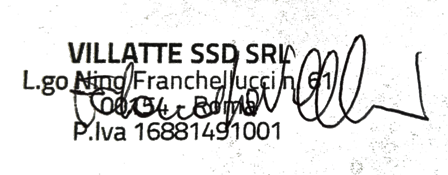 Data _09/06/2023______________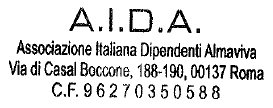 Letto, confermato e sottoscritto 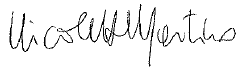 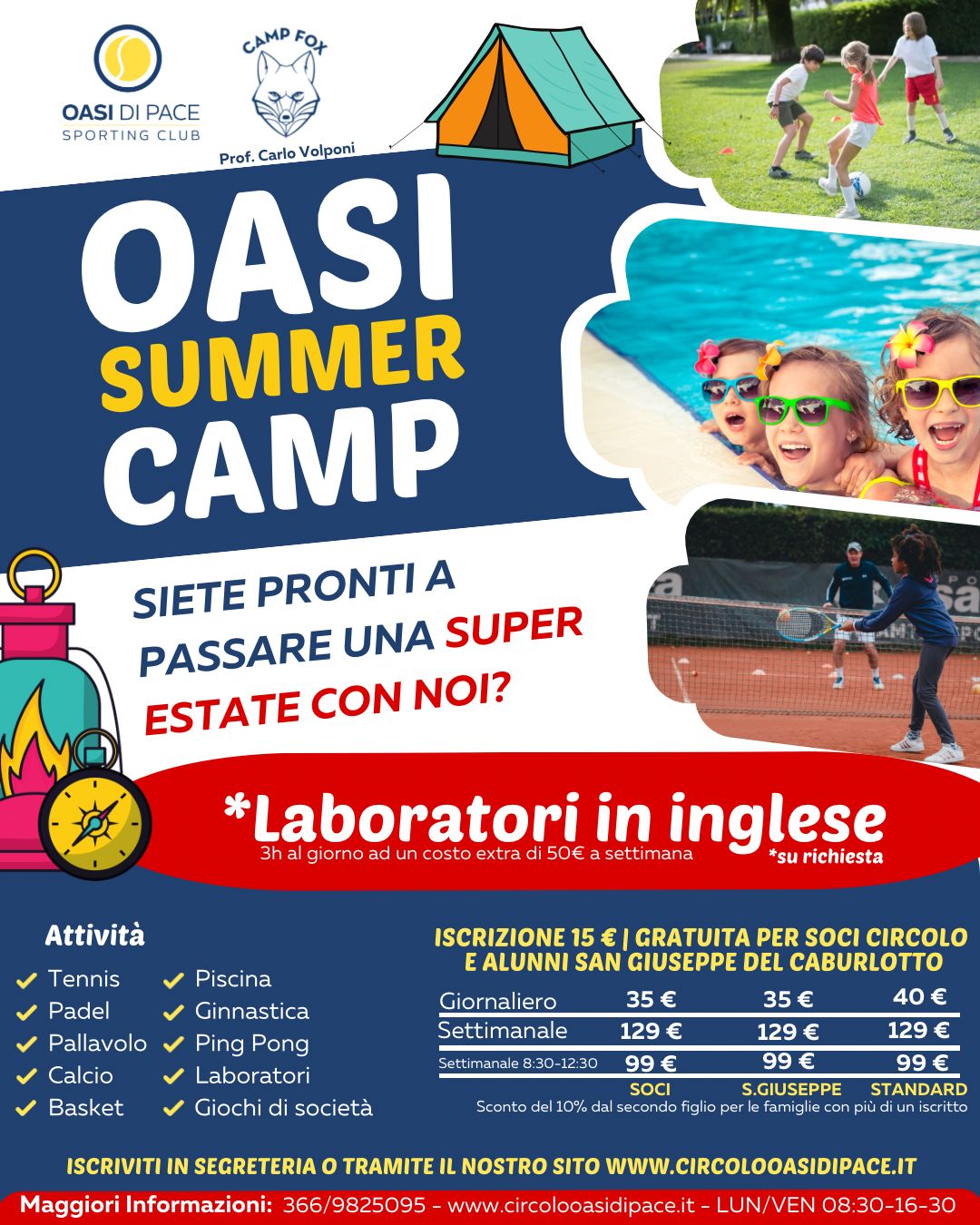 L'iscrizione è pari a 15 euro e si paga solo la prima settimana e non rientra nello sconto. Mentre il 20% sul listino centri estivi settimanale è da applicare al momento che il dipendente verrà a pagare la settimana ed esibirà il tesserino di Almaviva.